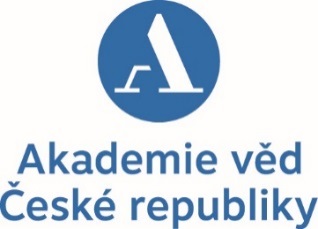 KOMISE PRO ŽIVOTNÍ PROSTŘEDÍAKADEMIE VĚD ČRsi Vás dovoluje pozvat naodborný pracovní seminářZNEČIŠTĚNÉ OVZDUŠÍ A ZDRAVÍúterý 3. 12. 2019, 13:00–16:00 hod. sál 206, II. patro Akademie věd ČR, Národní 3, Praha 1Přes výrazné zlepšení kvality ovzduší v uplynulých 30 letech představuje znečištěné ovzduší významné zdravotní riziko, např. 
62 % populace ČR je vystaveno zvýšeným koncentracím lidského karcinogenu benzo[a]pyrenu.Nové poznatky prokazují vliv znečištěného ovzduší na centrální nervový systém (CNS) a neuropsychický vývoj u dětí, významnou zátěž oxidem dusičitým (NO2) z dopravy, změny dýchacích funkcí u dětí v pánevních okresech, vliv na kvalitu spermií u mužů a další.PROGRAM 13:00  Vliv znečištěného ovzduší na CNSMUDr. Radim Šrám, DrSc. Ústav experimentální medicíny AV ČR13:25	Znečištění NO2 v dopravně zatížených lokalitách ČRMUDr. Miroslav ŠutaCentrum pro životní prostředí a zdraví, Plzeň13:50	Děti a expozice znečištění v PodkrušnohoříMUDr. Eva Rychlíková, Ph.D.Zdravotní ústav se sídlem v Ústí n. Labem14:10	Chlorované parafiny – nové kontaminanty  v prostředí člověkadoc. Ing. Jana Pulkrabová, Ph.D., VŠCHT Praha14:30	Faktory ovlivňující kvalitu spermií u mužů		prof. MVDr. Jiří Rubeš, CSc.Výzkumný ústav veterinárního lékařství, Brno15:00   Diskuse 16:00   Závěr Těšíme se na vaši účast!MUDr. Radim Šrám, DrSc. předseda Komise pro životní prostředí AV ČR(tel.: 241 062 596, e-mail: radim.sram@iem.cas.cz)Vyřizuje:Irena Vítková, Odbor akademických médií SSČ AV ČR, tel.: 221 403 289, 775 269 169, e-mail: vitkova@ssc.cas.cz 